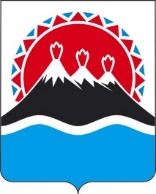 П О С Т А Н О В Л Е Н И ЕПРАВИТЕЛЬСТВАКАМЧАТСКОГО КРАЯг. Петропавловск-КамчатскийВ целях оказания единовременная материальной помощи членам семей военнослужащих, лиц, проходящих службу в войсках национальной гвардии Российской Федерации и имеющих специальное звание полиции, погибших в результате участия в специальной военной операции на территориях Донецкой Народной Республики, Луганской Народной Республики и УкраиныПРАВИТЕЛЬСТВО ПОСТАНОВЛЯЕТ:Утвердить порядок и условия выплаты единовременной материальной помощи членам семей военнослужащих, лиц, проходящих службу в войсках национальной гвардии Российской Федерации и имеющих специальное звание полиции, погибших в результате участия в специальной военной операции на территориях Донецкой Народной Республики, Луганской Народной Республики и Украины, согласно приложению к настоящему постановлению.Настоящее постановление вступает в силу после дня его официального опубликования.Приложение к постановлению Правительства Камчатского краяот [Дата регистрации] № [Номер документа]Порядок и условия выплаты единовременной материальной помощи членам семей военнослужащих, лиц, проходящих службу в войсках национальной гвардии Российской Федерации и имеющих специальное звание полиции, погибших в результате участия в специальной военной операции на территориях Донецкой Народной Республики, Луганской Народной Республики и Украины1. Настоящий Порядок и условия выплаты единовременной материальной помощи членам семей военнослужащих, лиц, проходящих службу в войсках национальной гвардии Российской Федерации и имеющих специальное звание полиции, погибших в результате участия в специальной военной операции на территориях Донецкой Народной Республики, Луганской Народной Республики и Украины (далее соответственно – Порядок, материальная помощь).2. Выплата материальной помощи осуществляется Министерством социального благополучия и семейной политики Камчатского края (далее – Министерство) из средств резервного фонда Камчатского края через краевое государственное казенное учреждение «Камчатский центр по выплате государственных и социальных пособий» (далее – КГКУ «Центр выплат»).3. Материальная помощь предоставляется членам семей военнослужащих, лиц, проходящих службу в войсках национальной гвардии Российской Федерации и имеющих специальное звание полиции, погибших в результате участия в специальной военной операции на территориях Донецкой Народной Республики, Луганской Народной Республики и Украины, на дату гибели  постоянно проживавших на территории Камчатского края или зарегистрированных по месту дислокации воинских частей,  войск национальной гвардии Российской Федерации (далее – члены семей погибших).4. Материальная помощь предоставляется в размере 1 000 000,00 (один миллион) рублей за каждого погибшего.5. Материальная помощь предоставляется следующим членам семей погибших, проживающим по месту жительства (пребывания) в Камчатском крае: 1) супруге (супругу), состоящей (состоящему) в браке, зарегистрированном в порядке, установленном законодательством Российской Федерации по состоянию на день гибели погибшего;2) детям в возрасте до 18 лет, а также лицам (из числа указанных детей) в возрасте от 18 лет до 23 года, если они:а) являются инвалидами;б) обучаются по очной форме обучения в образовательных организациях (за исключением организаций дополнительного образования и организаций дополнительного профессионального образования);3) родителям.6. В случае, когда право на получение материальной помощи имеют несколько членов семьи погибших, указанных в части 5 настоящего Порядка, она выплачивается им в равных долях по заявлению указанных лиц.Возраст детей погибшего учитывается по состоянию на день гибели погибшего.Выплата материальной помощи несовершеннолетним детям (ребенку) осуществляется через их законных представителей.7. Выплата материальной помощи осуществляется членам семьи погибших, указанных в части 5 настоящего Порядка, если обращение за ней последовало не позднее одного месяца со дня его погребения.8. Выплата материальной помощи осуществляется по заявлению членов семьи погибших, указанных в части 5 настоящего Порядка, либо их представителей, поданного в Министерство по форме, согласно приложению к настоящему Порядку, на основании следующих документов:1) паспорта гражданина Российской Федерации либо иного документа, удостоверяющего личность;2) документа, подтверждающего родство с погибшим (свидетельства о заключении брака (для супругов); свидетельства о рождении (для детей и родителей); решения суда об установлении факта родственных отношений; решения суда о признании фактических брачных отношений);3) документа, подтверждающего смену фамилии (имени, отчества (при наличии)) (свидетельства о заключении брака, свидетельства о расторжении брака, свидетельства о перемене имени (в случае смены фамилии, имени, отчества (при наличии));4) справки о гибели военнослужащего, лица, проходящего службу в войсках национальной гвардии Российской Федерации и имеющих специальное звание полиции;5) свидетельства о смерти;6) выписки из приказа об исключении погибшего из списка личного состава части;7) справки с места прохождения военной службы (службы) военнослужащего, сотрудника войск национальной гвардии Российской Федерации, подтверждающей гибель в результате участия в специальной военной операции; 8) документа, удостоверяющего личность и полномочия представителя (в случае, если заявление подается представителем члена семьи погибшего);При этом документом, подтверждающим полномочия представителя, является нотариально удостоверенная доверенность или доверенность, приравненная к нотариально удостоверенной в соответствии с гражданским законодательством Российской Федерации (при наличии);9) справки, выданной образовательной организацией, подтверждающей обучение по очной форме обучения (для детей погибшего старше 18 лет, обучающихся в образовательных организациях по очной форме обучения); 10) справки, подтверждающей факт установления инвалидности, выдаваемой федеральными государственными учреждениями медико-социальной экспертизы (для инвалидов);11) документа из кредитной организации, содержащего сведения о номере счета и реквизитах кредитной организации (в произвольной форме).9. Рассмотрение заявлений членов семей погибших, указанных в части 5 настоящего Порядка, осуществляется Комиссией по социальным вопросам Министерства (далее – Комиссия) в течение 1 рабочего дня после дня обращения членов семей погибших при наличии полного пакета документов, указанных в части 8 настоящего Порядка.10. Министерство издает приказ о выплате материальной помощи в день рассмотрения Комиссией заявлений членов погибших семей, указанных в части 5 настоящего Порядка, на основании рекомендации Комиссии, принятой по итогам их рассмотрения.11. Министерство вправе провести проверку документов, представленных членами семьи погибшего или его представителем.12. Выплата материальной помощи производится КГКУ «Центр выплат» в течение 2 рабочих дней со дня издания приказа Министерства о выплате материальной помощи, путем перечисления денежных средств на счет члена семьи погибшего, открытый в кредитной организации.13. Члену семьи погибшего может быть отказано в выплате материальной помощи по следующим основаниям: 1) член семьи погибшего не относится к категориям граждан, указанным в части 5 настоящего Порядка; 2) непредставление (представление не в полном объеме) документов, указанных в части 8 настоящего Порядка;3) в случае обращения за материальной помощью после срока, указанного в части 7 настоящего Порядка;4) в случае предоставления недостоверных сведений.14. В случае принятия Министерством решения об отказе в предоставлении материальной помощи члену семьи погибшего в течение 7 календарных дней со дня принятия данного решения направляется мотивированный ответ.Решение Министерства об отказе в предоставлении материальной помощи может быть обжаловано в судебном порядке.15. Основанием для возврата средств материальной помощи является обнаружение факта их необоснованного получения по вине члена семьи погибшего (представление документов с неверными сведениями, сокрытие данных, влияющих на право получения материальной помощи). Средства материальной помощи, выплаченные гражданам вследствие представления ими документов с недостоверными сведениями, сокрытия данных, влияющих на право их получения, подлежат возмещению этими гражданами в добровольном либо в судебном порядке.Приложение к Порядку и условиям выплаты единовременной материальной помощи членам семей военнослужащих, лиц, проходящих службу в войсках национальной гвардии Российской Федерации и имеющих специальное звание полиции, погибших в результате участия в специальной военной операции на территориях Донецкой Народной Республики, Луганской Народной Республик и УкраиныФорма заявленияМинистру социального благополучия и семейной политики Камчатского краяот ____________________________________
______________________________________
                                     (фамилия,  имя,  отчество (при наличии))
проживающего (ей) по месту жительства (пребывания) по адресу__________________
______________________________________Заявление	Прощу оказать материальную помощь______________________________
________________________________________________________________________________________________________________________________________ (указать Ф.И.О. погибшего, степень родства)погибшему в результате участия в специальной военной операции на территории Донецкой Народной Республики, Луганской Народной Республик и Украины.Материальную помощь прошу выплатить через кредитную организацию:_______________________________________________________________________________на счет № ___________________________________________________________.Не возражаю об использовании предоставленных мной персональных данных для оформления иных мер социальной поддержки.Прилагаю:1. Копию паспорта гражданина Российской Федерации либо иного документа, удостоверяющего личность, на ____л.2. Копию документа, подтверждающего родство с погибшим (свидетельство о заключении брака (для супругов); свидетельство о рождении (для детей и родителей); решение суда об установлении факта родственных отношений; решение суда о признании фактических брачных отношений), 
на ______л.;3. Копию документа, подтверждающего смену фамилии (имени, отчества (при наличии)) (свидетельство о заключении брака, свидетельство о расторжении брака, свидетельство о перемене имени (в случае смены фамилии, имени, отчества (при наличии), на _______л.4. Копию справки о гибели военнослужащего, лица, проходящего службу в войсках национальной гвардии Российской Федерации и имеющих специальное звание полиции, на _______л.5. Копию свидетельства о смерти, на _____л.6. Копию выписки из приказа об исключении погибшего из списка личного состава части, на _____л.  7. Копию справки с места прохождения военной службы (службы) военнослужащего, сотрудника территориального органа национальной гвардии Российской Федерации, подтверждающую гибель в результате участия в специальной военной операции, на _______л. 8. Копию справки, выданную образовательной организацией, подтверждающую обучение по очной форме обучения (для детей погибшего старше 18 лет, обучающихся в образовательных организациях по очной форме обучения), на ______л. 9. Копию справки, подтверждающей факт установления инвалидности, выдаваемой федеральными государственными учреждениями медико-социальной экспертизы (для инвалидов), на ____л.10. Копию документа из кредитной организации, содержащего сведения о номере счета получателя материальной помощи и реквизитах кредитной организации (в произвольной форме), на _____л.11. Копию документа, удостоверяющий личность и полномочия представителя (в случае, если заявление подается представителем члена семьи погибшего), на _______л.«______»________________г.                          	Подпись: _______________________[Дата регистрации]№[Номер документа]Об утверждении порядка и условий выплаты единовременной материальной помощи членам семей военнослужащих, лиц, проходящих службу в войсках национальной гвардии Российской Федерации и имеющих специальное звание полиции, погибших в результате участия в специальной военной операции на территориях Донецкой Народной Республики, Луганской Народной Республики и УкраиныПредседатель Правительства Камчатского края[горизонтальный штамп подписи 1]Е.А. Чекинфактически проживающего (ей) по адресу:
фактически проживающего (ей) по адресу:
СНИЛС СНИЛС Телефон:__________________Форма заявлоения